Die Wahlmeldung an die DiAG-MAV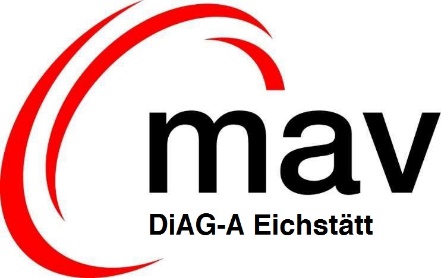 An die DiAG-MAV-A EichstättLuitpoldstraße 285072 Eichstätt	                                       diag-mav-a@bistum-eichstaett.deDer Wahlausschuss		
			Einrichtung
			
			Träger
			
			Straße
			
			Ortmeldet für die MAV-Wahl am 	von   Wahlberechtigten wurden   Mitglieder in die MAV gewählt.1. Vorsitzende/r:	                        2. Stellvertreter/in: 	                       3. Schriftführer/in: 	                        Postanschrift der MAV:	 	
			Einrichtung
			
			Träger
			
			Straße
			
			Ort
			
			EmailWeiter wurden folgende MAV-Vertreter gewählt:Als Nachrücker/innen wurden gewählt: Ort/Datum			Unterschrift der/s Wahlausschussvorsitzenden